Муниципальное дошкольное образовательное учреждение детский сад общеразвивающего вида №11 «Колокольчик»Паспорт проекта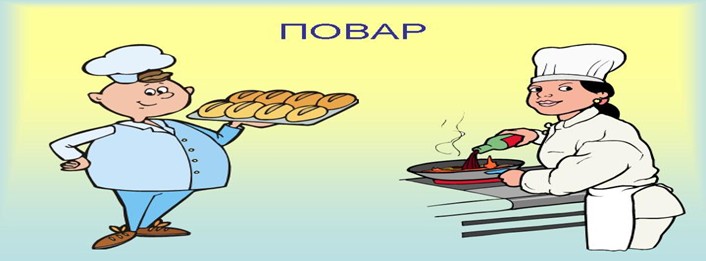 Проект разработан и реализован воспитателямиАнисимовой Н.М., Большаковой Е.И.младшая группа № 3г. Тутаевфевраль 2015г.Повара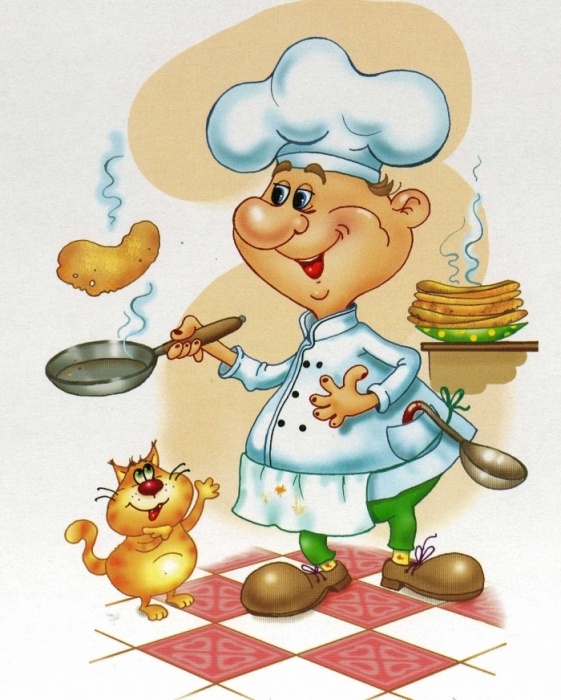 Как легко приготовить обед!Ничего в этом трудного нет,Это проще простого: это раз–и готово!(Если мама готовит обед)Но бывает, что некогда маме,И обед себе варим мы сами,И тогда не пойму, в чём секрет!Очень трудно готовить обед!Б. ЗаходерАктуальностьДети младшего дошкольного возраста находятся у истоков познания окружающего мира. Начиная с младшего возраста, проводится работа по ознакомлению с окружающим миром и социальной действительностью. Именно детям этого возраста свойственна большая эмоциональная отзывчивость. Чрезвычайно важно не упустить момент для воспитания в них добрых чувств к окружающим людям и формированию положительного отношения к труду, что является главной целью образовательной области «Социально - коммуникативное развитие» раздел «Самообслуживание, самостоятельность, трудовое воспитание». В Федеральном государственном образовательном стандарте дошкольного образования задачи по формированию первичных представлений о труде взрослых в младшей группе решаются в образовательной области «Познавательное развитие»,  раздел «Приобщение к социокультурным ценностям», которое направлено на:расширение и обогащение представлений у детей о трудовых действиях, результатах труда помощника воспитателя, врача, повара, продавца. Главная задача  воспитателей – воспитать у детей чувство уважения к людям труда, желание оказать им посильную помощь, как, например: все съедать за обедом, чтобы порадовать повара, помочь накрывать на стол.В беседе с детьми мы попытались выяснить знают ли дети:Кто такой повар?Что он делает?Какими предметами помощниками пользуется?В связи с этим, мы разработали познавательно – игровой проект по ознакомлению детей с профессией «повар». Тип проекта: познавательно - игровойВид проекта: групповой, краткосрочный (2 недели)Участники проекта: воспитатели, работники кухни: повар, кладовщик, родители  и дети.Цель проекта:Познакомить детей  с профессией «повар».Задачи: Образовательные: Познакомить детей с трудовыми действиями повара, с предметами - помощниками. Способствовать включению детей в сюжетно – ролевые игры на основе имеющихся знаний. Продолжать знакомить детей  с чайной и  столовой  посудой.Развивающие: Развивать любознательность, интерес к данной профессии. Развивать у детей умение использовать в речи словосочетания и предложения, используя части речи существительное с прилагательным, существительное с глаголом. Воспитательные: Воспитывать уважение к труду, желание помогать помощнику воспитателя в детском саду и взрослым  дома.Интеграция образовательных областей:«Познавательное развитие», «Речевое развитие», «Художественно-эстетическое развитие», «Социально – коммуникативное развитие», «Физическое развитие».Завершающий этапПродолжительность 1 деньСодержаниеОформить альбом «Стихи о поваре»Совместная деятельность взрослых  и детей. Лепка из солёного теста "Угощение для кукол".Выставка детских работ: Рисование «Бублики-баранки для Степашки».Аппликация «Баранки для Хрюши».Лепка «Вкусные крендельки». Муниципальное дошкольное образовательное учреждение детский сад общеразвивающего вида №11 «Колокольчик»Конспект экскурсии на кухню детского сада.Образовательная область «Познавательное развитие»Подготовила и провела воспитатель Анисимова Н.М.Младшая группа № 3ТутаевФевраль 2015г.Цель: развивать познавательную активность, интерес к окружающему миру.Задачи:Дать представление о профессии повара, предметах необходимых для работы.2. Воспитывать уважение к труду взрослых.Ход:Воспитатель вносит накрытую корзинку в группу.Воспитатель: как вы думаете, что в корзинке?Дети: игрушки….Воспитатель: давайте посмотрим, что лежит в корзинке (в корзинке овощи)Воспитатель: назовите, какие овощи я вам принесла.Дети: морковка, капуста, картошка….Воспитатель: что можно приготовить из овощей?Дети: суп, борщ, салат….Воспитатель: где готовят?Дети: на кухне.Воспитатель: кто готовит вам дома?Дети: мама, бабушка, папа.Воспитатель: ребята, как вы думаете, кто вам готовит в детском саду?Дети: тетя, мама…Сейчас мы отправимся на кухню детского сада и посмотрим, кто там работает.Экскурсия на кухнюВоспитатель: есть такая очень важная и нужная профессия - повар. Я приглашаю вас на экскурсию, на кухню. Там мы с вами познакомимся с поваром Любовью Ивановной.Дети вместе с воспитателем идут на кухню, там их встречает повар.Воспитатель: посмотрите какая кухня большая и светлая.Повар: ребята, а дома в чём готовят суп?Дети: в кастрюле.Повар: в каких кастрюлях маленьких или больших?Дети: в больших и маленьких.Повар: я покажу, в какой кастрюле я буду готовить вам суп (показывает кастрюли и большой бак).Воспитатель: дети, зачем повару готовить суп в большом баке?Дети: в детском саду много детей, чтобы всем хватило супа.Воспитатель: Любовь Ивановна, расскажите нам, какие предметы вам помогают в работе?Повар показывает предметы и рассказывает, для чего они нужны.Воспитатель: ребята, для чего повару нож?Дети: чтобы резать овощи, хлеб, чистить картошку и т.д.Воспитатель: для чего половник?Дети: им наливают суп.Воспитатель: для чего сковородка?Дети: жарить.Воспитатель: зачем нужны кастрюли?Дети: чтобы варить в них.Воспитатель: мясорубка для чего?Дети: рубить овощи, мясо.Воспитатель: Надежда Фёдоровна расскажите, что Вы приготовили сегодня на обед? (рассказ повара)Воспитатель: Любовь Ивановна, расскажите, где на кухне хранятся продукты?Любовь Ивановна: Продукты хранятся в кладовке – это специальное место для продуктов и крупы.Дети проходят к Тамаре Фёдоровне – кладовщику детского сада.Тамара Фёдоровна рассказывает, какие продукты привозит машина в детских сад. Крупы, сахар и мука лежат на полках, а мясо, молоко – в больших холодильниках и морозильных камерах. Воспитатель: спасибо вам за рассказ, а нам пора в группу. Ребята, а давайте приготовим обед для наших кукол.В группе организуется сюжетно-ролевая игра «Обед для кукол».Основной этапПродолжительность 1 неделяОсновной этапПродолжительность 1 неделяВиды образовательной деятельности Содержание работы КоммуникативнаядеятельностьУтренние познавательные беседыВ гости пришёл «Поварёнок», действия повара, внешний вид.Кто готовит дома.Кухонная посуда.Опасные предметы на кухне. Дидактическая игра «Кому, чтонужно для работы».Развитие речи: «Страна посуды».Рассматривание картины «Повар», картинки – помощники,иллюстрации по теме проекта. Игровая деятельность Сюжетно ролевые игры: «День рождения куклы», «В гости к Степашке», «Семья», «Магазин».Дидактические игры: «Профессии», «Предметы», «Обобщение» (серия «Учись, играя»), «Разрезные картинки», «Собери чайную посуду», «Что лишнее», «Чудесный мешочек», «Варим компот».Словесные игры «Ждём гостей», «Один и много», «Кому что нужно для работы», игровое упражнение «Каша – малаша», пальчиковые игры, игра-имитация «Посуда».Познавательно-исследовательскаядеятельность Экскурсия на кухнюНаблюдения за действиями повара на кухне и помощника воспитателя в группе.Самообслуживание и элементарный бытовой трудСервировка стола, Поручения: убирать игрушки после игр в «Кукольном уголке».Двигательнаядеятельность«Карусель», «Найди пару», «Кто дальше», «Найди свой домик», «Лохматый пёс».Восприятие художественной литературы и, фольклораВ. Маяковский «Кем быть?», К. Чуковский «Федорино горе», Б. Заходер «Все работы хороши».Чтение  загадок об овощах, фруктах, посуде, поваре.Конструирование из различных материалов«Грузовая машина» (строитель).Изобразительнаядеятельность Рисование «Бублики-баранки для Степашки».Аппликация «Баранки для Хрюши».Лепка «Вкусные крендельки». Самостоятельно-художественная деятельность детейРаскраски: «Овощи – фрукты», «Посуда».МузыкальнаядеятельностьПодбор музыки для ООД, физкультурных минуток.